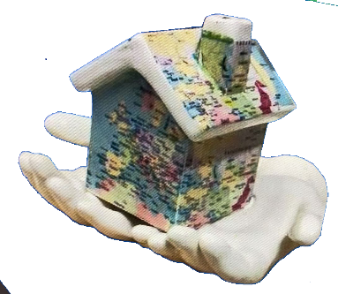 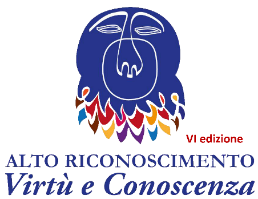 AMIBITONOI – Io non ho pauraPiccoli e grandi eroi dei nostri tempiPer mettere in rilievo generosi e straordinari atti di coraggio che possano comportare consapevoli sacrifici di sé stessi, allo scopo di proteggere il bene altrui o il bene comuneDOMANDA DI PARTECIPAZIONE Il/La ………………………………………………………………………………………………………………………………………nat ….. a ………………………………………………………………… il ………………………………………………………….residente a ………………………………………………………………………... Prov. …………………………………………...Via …………………………………………………………..…………………………………………………….. n. ….......................Tel …………………………………………………………………Cell. ………………..…………………………………………….. e-mail: …………………………………………………………………………………………………………………………………....alunno/a presso:Scuola dell’Infanzia ………………………………………………….……di ………………………….…………. Classe ……………Scuola Primaria ………………………………………………………….. di ………………………….…………. Classe ……………Scuola Secondaria di Primo Grado ……………………………………. di ………………………….…………. Classe ……………Scuola Secondaria di Secondo Grado ………………………………… di ………………………….…………. Classe ……………CHIEDEdi partecipare alle selezioni del concorso[  ] singolarmente[  ] in gruppo/classe: …………………………………………………………………………………………………………………………..nella sezione:[ A ] opere letterarie in versi       [ B ] opere letterarie in prosa      [ C]  opere grafico-pittoriche 	[ D ] opere Audio/Video       INVIAopera in concorsoliberatoria per l’utilizzo di immagini relative a minorialtro …………………………………………………………………………………………………………DICHIARAdi aver preso visione del regolamento e di accettarlo in ogni sua parte.LUOGO E DATA-------------------------------------------------------------------------------------TIMBRO E FIRMA DEL DIRIGENTE SCOLASTICO